Collège Edmée Varin d’AuteuilContinuité pédagogique – Physique chimie – 5èmeDu 20 septembre au 1er octobre 2021Exercice 1 : Relier chaque grandeur à son unité et à son instrument de mesure. Exercice 2 : Expérience amusante - L’encre invisibleRéaliser l’expérience proposé ci-dessous. 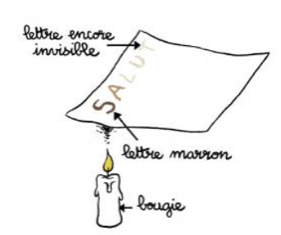 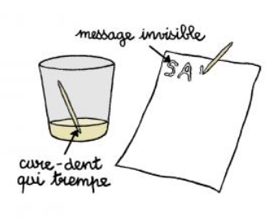 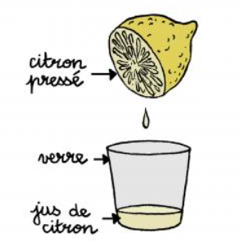 Comment ça marche ?Dans le jus de citron, il y a, entre autres, de l'eau et des sucres. Ils sont transparents. Mais quand les sucres passent au-dessus de la flamme de la bougie, ils chauffent et changent de couleur. Un peu comme le sucre, qui devient marron dans la casserole en se transformant en caramel ! Exercice 3 : Escape game numérique Réaliser l’escape game numérique proposé dans le lien ci-dessous. (Attention nécessite un ordinateur avec une connexion internet)https://view.genial.ly/61413a6c6ab5e61004f2dd9b/interactive-content-eg-confinement-5eme